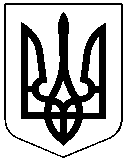 ЧЕРКАСЬКА РАЙОННА РАДАРОЗПОРЯДЖЕННЯ03.12.2021											№83Про скликання шістнадцятої    позачергової сесії районної ради	Відповідно до статей 46, 55 Закону України ″Про місцеве самоврядування в Україні″, статті 19 Регламенту Черкаської районної ради VIII скликаннязобов’язую:Скликати шістнадцяту позачергову сесію районної ради VІІІ скликання 07 грудня 2021 року. Роботу сесії розпочати о 12.00 годині в залі засідань районної ради.На розгляд сесії внести питання згідно з додатком.Виконавчому апарату районної ради довести до відома депутатів та населення району про скликання сесії.Контроль за виконанням розпорядження та підготовкою матеріалів до сесії покласти на заступника голови районної ради ГОНЧАРЕНКА О. І.   Голова								Олександр ВАСИЛЕНКО 									Додаток 									до розпорядження 									районної ради									від 03.12.2021 №83ПОРЯДОК ДЕННИЙшістнадцятої позачергової сесії районної радиПро програму розвитку земельних відносин у Черкаському районі на 2021-2025 роки.Про внесення змін до рішення районної ради від 22.12.2020           №3-9/VIІI “Про районний бюджет Черкаського району на 2021 рік” . Заступник  голови					Олександр ГОНЧАРЕНКО